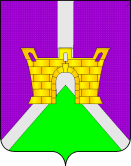 Совет Ленинского сельского поселенияУсть-Лабинского районаРЕШЕНИЕот 08 августа 2019г.									№ 1х. Безлесный								протокол № 110О согласовании проекта постановления главы администрации (губернатора) Краснодарского края «О внесении изменения в постановление главы администрации (губернатора) Краснодарскою края от 17 декабря 2018 года № 835 «Об утверждении предельных (максимальных) индексов изменения размера вносимой гражданами платы за коммунальные услуги в муниципальных образованиях Краснодарского края на 2019-2023 годы» в части утверждения предельного (максимального) индекса изменения размера вносимой гражданами платы за коммунальные услуги в муниципальном образовании Ленинское сельское поселение Усть-Лабинского района с 1 июля по 31 декабря 2019 годаВ соответствии со статьей 157.1 Жилищного кодекса Российской Федерации, постановлением Правительства Российской Федерации от 30 апреля 2014 г. № 400 «О формировании индексов изменения размера платы граждан за коммунальные услуги в Российской Федерации» Совет Ленинского сельского поселения Усть-Лабинского района решил:1.	Согласовать проект постановления главы администраций (губернатора) Краснодарского края «О внесении изменения в постановление главы администрации (губернатора) Краснодарского края от 17 декабря 2018 г. № 835 «Об утверждении предельных (максимальных) индексов изменения размера вносимой гражданами платы за коммунальные услуги в муниципальных образованиях Краснодарского края на 2019 - 2023 годы» в части утверждения предельного (максимального) индекса изменения размера  вносимой  гражданами   платы  за  коммунальные услуги  в  муниципальном образовании Ленинское сельское поселение Усть-Лабинского района с 1 июля по 31 декабря 2019 года в размере 2,6%, превышающем индекс по Краснодарскому краю, в размере 2.6% не более чем на величину отклонения по Краснодарскому краю в размере 2.6%,. утвержденных распоряжением Правительства Российской Федерации от 15 ноября 2018 года № 2490-р.Опубликовать настоящее решение в районной газете «Сельская Новь» и обеспечить размещение  на официальном сайте администрации муниципального образования Ленинское сельское поселение Усть-Лабинского района в информационно-телекоммуникационной сети «Интернет».Решение вступает в силу на следующий день после его официального опубликования.Глава Ленинского сельского поселенияУсть-Лабинского района							В.П. Авджян